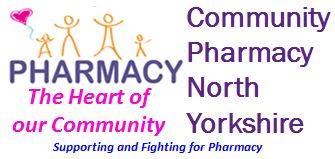 Quality Payments – CPPQ Displayed on NHS ChoicesCriterion: On the day of the review, the results of the Community Pharmacy Patient Questionnaire from the last 12 months is publicly available on the pharmacy’s NHS Choices page or for distance selling pharmacies it is displayed on their website and the NHS Choices service desk has been notified as per the NHS England guidance document “Pharmacy Quality Payments – Quality Criteria Guidance” (see sections 6.2.1 and 7.3.3)Our guidance on this coming very soon!Review Points1 (28th April 2017 or 24th November 2017)Points Per Review5Total Points Available5